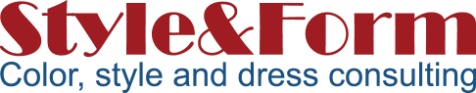 PreislisteDie Preise richten sich nach den Empfehlungen der Schweizer Fachverbände.Die oben genannten Preise gelten als Richtpreise ohne Anfahrtsweg. 
Anfahrtskosten- Im Umkreis von 25km fallen keinerlei Anfahrtskosten an.
Ansonsten werden 0.80 CHF/km berechnet + 60.00 CHF/Std. Fahrt.Für eine individuelle Offerte wenden Sie sich gerne per E-Mail an mich. StundenCHFFarb- und Modestilberatung für Damen (inkl. Dossier und Farbenpass)сa. 3-3½430Farb- und Modestilberatung für Herren (inkl. Dossier und Farbenpass)сa. 2½-3370Die persönliche Stilanalyse (inkl. Dossier)са.1½-2210Die Bestimmung der Farbpaletteса.1-1½170Vorher/nachher Umstyling (inkl. Frisuren und Make-up)9970Kleider(Schrank)check und Garderobenplanung14120390Brillenberatungсa.¾-1110Frisurenberatungсa.¾-1110Einkaufsbegleitung, min.3St.1 120Fotoshooting mit Personal Stylistсa. 5750Personal Styling für Fotoshooting (entwickeln eines Stil, vorbereiten eines Entwurf, wählen der Kleidung)1130On-line Styling Service by Skype195Make-up Beratung180